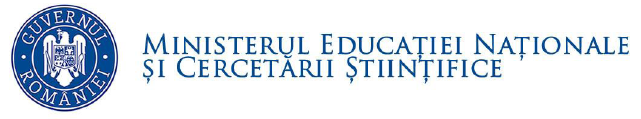 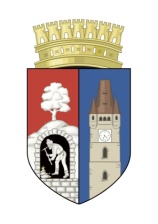 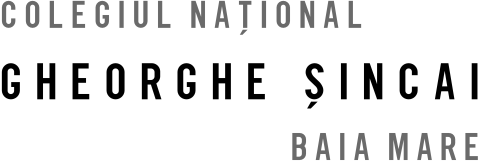 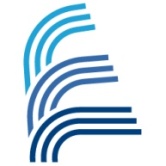 Str. Gheorghe Şincai,  25     Tel:   0262 211 245    www.sincaibm.ro430311,    Baia  Mare    Fax:  0262 215 664    sincaibm@yahoo.comPregătirea pentru admiterea în clasa a V-a la Colegiul Național              „Gheorghe Șincai”, la limba română şi matematică, va avea loc în zilele de          6, 7, 13, 14 mai 2016, începând de la ora 16:00 (în 6 și 13 mai), și de la ora 9:00 (în 7 și 14 mai)  .Admiterea în clasa a V-aLimba română 	– 18  mai 2016, ora 15:00Matematică 	– 19  mai 2016, ora 15:00Înscrierea la examenul de admitere în clasa a V-a, va avea loc la secretariatul colegiului în zilele de 9, 10, 11, 12, 13 și 16 mai 2016, între orele 8:00 – 15:00.